Методические рекомендации по совершенствованию межведомственного взаимодействия органов и учреждений системы профилактики безнадзорности и правонарушений несовершеннолетних по вопросам организации профилактической работы с семьями, находящимися в социально опасном положении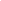 https://www.garant.ru/products/ipo/prime/doc/71681378/   